Муниципальное автономное дошкольное учреждение«Центр развития ребёнка детский сад № 33»Энгельсского муниципального района Саратовской области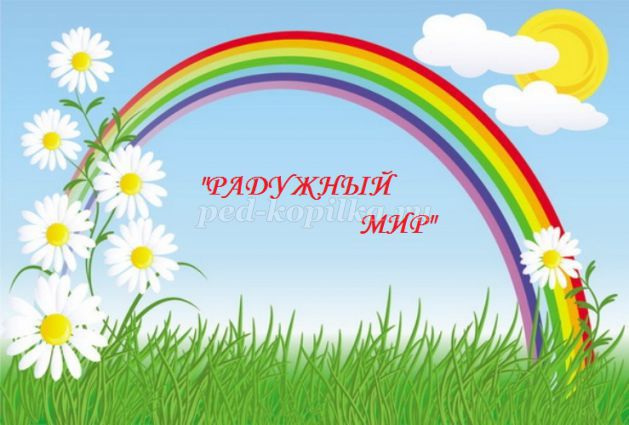 Выполнили: дети подготовительной к школе группыРуководители:Воспитатели 1 квалификационной категории Немченко Н.А., Голубева И.В.; педагог – психолог Яковенко Г.А.2016 г.ОГЛАВЛЕНИЕ:1. Введение.1.1. Актуальность выбранной темы.2.1. Проблема (идея) проекта.3.1. Цель проекта.4.1. Задачи, поставленные для реализации проекта.5.1.Вид проекта.2. Описание проектной работы и её результаты.2.1. Этапы проекта и ожидаемые результаты.2.2. Выводы.2.3. Рефлексия проектной деятельности.3. Информационно – методическое обеспечение.4. Приложение.ВВЕДЕНИЕАктуальность темы.Актуальностью данного проекта является направленность на сплочение детского коллектива, а также развитие коммуникативных навыков. В процессе деятельности дети естественным образом  осваивают цветовую гамму. Наблюдение за природным богатством цветовой гаммы способствует развитию у детей внимания и наблюдательности.Ребенок черпает первые представления об окружающем его мире с помощью различных анализаторов, при этом слово закрепляет представления, полученные сенсорным путем. Умение общаться является важным пунктом правильного развития ребенка. Освоение ребенком культуры, общечеловеческого опыта невозможно без взаимодействия и общения с другими людьми. Через коммуникацию происходит развитие сознания и высших психических функций. И в связи с этим возникает необходимость формирования у дошкольников конструктивных способов и средств взаимодействия с окружающими взрослыми, к взаимодействию друг с другом.Для сплочения детского коллектива важно ежедневно проводить коллективные игры, в которых дети выступают как полноправные участники и совершают вместе одинаковые действия. Совместная игра это та деятельность, которая сближает взрослого и ребенка между собой. Для детей важна возможность приятного физического контакта с взрослыми, ощущение защиты, тепла, ласки.Проблема (идея) проекта.Новогодние праздники прошли, На улице сыро и уныло,На небе тусклая пелена.
Деревья голые стоят, природа спит И не радует нас своими красками.Цель проекта.Создание условий для эмоционального, радостного, праздничного настроя детей и их творческих способностей и сплочение детского коллектива. Задачи:Уточнить, обогатить и активизировать словарный запас детей названиями цветов и оттенковДать понятие, что различные цвета – это не только способ изображения предметов и явлений, у каждого цвета своё настроение, свои эмоции.Развивать у детей творческие способности, воображениеРазвивать связную речь детей и её выразительностьВоспитывать дружеские взаимоотношениясоздать радостное настроение в группе на длительный периодпривлечь родителей к жизни детей в детском саду.Вид проекта.Проект носит комплексный характер. - по содержанию: познавательный, творческий, исследовательский- по продолжительности: краткосрочный (с 10 по 20 февраля 2016 г.)Копилка.Дети собирали предмет, имеющий цвета радуги и складывали в «Радужную копилку».         Содержание  копилки.Цветные ленточки.Мячики.Шарики.Фломастеры, карандаши.Фантики от конфет.Платок.Кофта.Петушок.Пони - радуга.Резинка для волос.Котёнок.Жираф.Бумага.Кубик.Головоломка.КомандаВсе дети работали в команде и придумали ей название «Семицветик», так как это название нашего детского сада, а также имеет 7 цветов радуги.ДевизДети самостоятельно придумали девиз «Мы как в радуге цвета, неразлучны никогда!»ОПИСАНИЕ ПРОЕКТНОЙ РАБОТЫ И ЕЁ РЕЗУЛЬТАТЫЭтапы проекта и ожидаемые результаты.Роль участников в проекте:Писатели: Ваня Хакимов, Даша Чикина, Андрей Агеев, Амирослан Рустамов, Ксюша Миронова, Катя Ткаченко, Самира ТугушеваИсследователи: Катя Халилова, Эльза Ибрагимова, Маша Митюнина, Рома Бережной, Коля СекретарьХудожники – оформители: Даша Маливанова,  Таня Пронина, Влад Терентьев, София Головко, Аня Развина, Вика СлугачёваЗащитники проекта: Серёжа Петров, Полина Калугина, Алёша Зерняев              Результаты проекта.Дети свободно различают цвета и оттенки На протяжении двух недель у всех участников проекта сохранялось радостное, праздничное настроениеПроект дал большой толчок для развития детского творчества и воображенияПовысился уровень связной речиПолучение детьми удовольствия от выполненной работы    Информационно – методическое обеспечение. Алябьева Е.А. «Корекционно-развивающие занятия для детей   старшего дошкольного возраста» «ТЦ СФЕРА» Москва-2002Нищеева Н.В. «Разноцветные сказки»  «Детство-пресс» СПб-2004Поюсова Н.М, «Цветовой игротренинг» Речь/СПб-20 Катаев В.П., «Цветик – семицветик»ПРИЛОЖЕНИЕПесня «Какого цвета лето»Скажи, скажи художник, какого цвета дождикИ утреннего солнца апельсинВозьмём из доброй сказки все солнечные краскиИ нарисуем тысячи картин А лето это праздник  пусть ветерок проказник нам песенку весёлую споётИ в звонкой птичьей трели как в яркой акварелиВолшебный мир мелодий оживётКрасное, зелёное, оранжевое летоГолубое небо, алые рассветыЖёлтый одуванчик, синяя рекаБелые пушинки -  облакаКакого цвета лето расскажут нам рассветыИ    рослые      душистые лугаЦветочные поляны и белые туманыИ в синем небе радуга-дугаКрасное, зелёное, оранжевое летоГолубое небо, алые рассветыЖёлтый одуванчик, синяя рекаБелые пушинки -  облакаОранжевая песняВот уже два дня подряд я сижу, рисуюКрасок много у меня выбирай любуюЯ раскрашу целый свет в самый мой любимый цвет…Оранжевое небо, оранжевое море, оранжевая зелень, оранжевый верблюдОранжевые мамы оранжевым ребятам  Оранжевые песни оранжево поютТут явился к нам домой очень взрослый дядяПокачал он головой на рисунок глядяИ сказал он – ерунда, не бывает никогда…Оранжевое небо, оранжевое море,Ооранжевая зелень, оранжевый верблюдОранжевые мамы оранжевым ребятам  Оранжевые песни оранжево поютТолько в небе в этот миг солнце заблестелоИ раскрасило весь мир так как я хотелаДядя посмотрел вокруг и тогда увидел вдруг…Оранжевое небо, оранжевое море, оранжевая зелень, оранжевый верблюдОранжевые мамы оранжевым ребятам  Оранжевые песни оранжево поютЭту песенку давно я пою повсюдуСтала взрослой, всё равно петь её я будуДаже если ты большой видеть очень хорошо…В траве сидел кузнечикВ траве сидел кузнечик в траве сидел кузнечик
Совсем как огуречик зелененький он был
Представьте себе представьте себе
Совсем как огуречик
Представьте себе представьте себе
Зелененький он был
Он ел одну лишь травку он ел одну лишь травку
Не трогал и козявку и с мухами дружил
Представьте себе представьте себе
Не трогал и козявку
Представьте себе представьте себе
И с мухами дружил
Но вот пришла лягушка но вот пришла лягушка
Прожорливое брюшко и съела кузнеца
Представьте себе представьте себе
Прожорливое брюшко
Представьте себе представьте себе
И съела кузнеца
Не думал не гадал он не думал не гадал он
Никак не ожидал он такого вот конца
Представьте себе представьте себе
Никак не ожидал он
Представьте себе представьте себе
Такого вот конца«Голубой вагон»Медленно минуты уплывают вдаль
Встречи с ними ты уже не жди
И хотя нам прошлого немного жаль
Лучшее конечно впереди
Скатертью, скатертью, дальний путь, стелится
И упирается прямо в небосклон
Каждому, каждому в лучшее верится
Катится, катится, голубой вагон
Может мы обидели кого-то зря
Календарь закроет этот лист
К новым приключениям спешим друзья
Эй прибавь-ка ходу машинист
Скатертью, скатертью, дальний путь стелится
И упирается прямо в небосклон
Каждому, каждому, в лучшее верится
Катится, катится, голубой вагон
Голубой вагон бежит качается
Скорый поезд набирает ход
Ну зачем же этот день кончается
Пусть бы он тянулся целый год
Скатертью, скатертью, дальний путь стелится
И упирается прямо в небосклон
Каждому, каждому, в лучшее верится
Катится, катится, голубой вагон
Каждому, каждому, в лучшее верится
Катится, катится, голубой вагондатаСодержание работыучастникиучастникиответственныеответственныеОрганизационный этапОрганизационный этапОрганизационный этапОрганизационный этапОрганизационный этапОрганизационный этап10.02.161. Обсудить с родителями одежду во время радужной недели - одежда по цвету радуги.2. Подобрать предметы, связанные с цветами радуги. Создание копилки предметов цветов радуги.3. Придумать название команды детей, участвующих в проекте.Название соответствует названию ДОУ «Семицветик»4. Придумать девиз командыДевиз: «Мы как в радуге цвета, неразлучны никогда»1. Обсудить с родителями одежду во время радужной недели - одежда по цвету радуги.2. Подобрать предметы, связанные с цветами радуги. Создание копилки предметов цветов радуги.3. Придумать название команды детей, участвующих в проекте.Название соответствует названию ДОУ «Семицветик»4. Придумать девиз командыДевиз: «Мы как в радуге цвета, неразлучны никогда»Дети, родители, воспитателиДети, родители, воспитателиДетидетиДети, родители, воспитателиДети, родители, воспитателиДетидетиРодители; воспитатели: Немченко Н.А.,Голубева И.В.воспитателивоспитателивоспитатели11.02.165. Распределить роли участников проекта6. Игра с педагогом – психологом Галиной Анатольевной «Дерево – настроения».7. Разучивание фразы для закрепления названий цветов радуги «Каждый Охотник Желает Знать Где Сидит Фазан».8.  Выучить стихотворение:В небе радуга-дуга, Семицветная река, Проплывает в облаках, Как в небесных берегах.9. Просмотр мультфильма«Цветик – семицветик».10. Придумать сказки про цвета радуги.11. Опыт. Получаем радугу. Погрузить в ванночку с водой зеркало. Направить свет фонарика на зеркало под водой. Ловим на бумаге свет от зеркала.12. Игра с педагогом – психологом Галиной Анатольевной «Цвет и настроение»13. Составить план на каждый день радужной недели.5. Распределить роли участников проекта6. Игра с педагогом – психологом Галиной Анатольевной «Дерево – настроения».7. Разучивание фразы для закрепления названий цветов радуги «Каждый Охотник Желает Знать Где Сидит Фазан».8.  Выучить стихотворение:В небе радуга-дуга, Семицветная река, Проплывает в облаках, Как в небесных берегах.9. Просмотр мультфильма«Цветик – семицветик».10. Придумать сказки про цвета радуги.11. Опыт. Получаем радугу. Погрузить в ванночку с водой зеркало. Направить свет фонарика на зеркало под водой. Ловим на бумаге свет от зеркала.12. Игра с педагогом – психологом Галиной Анатольевной «Цвет и настроение»13. Составить план на каждый день радужной недели.ДетиДети, родителиДетиДетиДетиДети, родителиДети, воспитателиДетиДети, воспитателиДетиДети, родителиДетиДетиДетиДети, родителиДети, воспитателиДетиДети, воспитателиВоспитателиПедагог – психолог Яковенко Г.А.ВоспитателиВоспитателиВоспитателиВоспитателиПедагог – психологЯковенко Г.А.воспитателиОсновной этапИгровая ситуация: Накануне вечером «Королева-Кисточка» пригласила детей в удивительный мир красок, поговорила о том,  каким был бы скучным наш мир без ярких, радужных  красок. Затем она предложила провести в группе праздник «Радужный мир», который поможет сделать каждый день в детском саду ярким, радостным и интересным. Каждый день она будет встречать детей в разных нарядах.Основной этапИгровая ситуация: Накануне вечером «Королева-Кисточка» пригласила детей в удивительный мир красок, поговорила о том,  каким был бы скучным наш мир без ярких, радужных  красок. Затем она предложила провести в группе праздник «Радужный мир», который поможет сделать каждый день в детском саду ярким, радостным и интересным. Каждый день она будет встречать детей в разных нарядах.Основной этапИгровая ситуация: Накануне вечером «Королева-Кисточка» пригласила детей в удивительный мир красок, поговорила о том,  каким был бы скучным наш мир без ярких, радужных  красок. Затем она предложила провести в группе праздник «Радужный мир», который поможет сделать каждый день в детском саду ярким, радостным и интересным. Каждый день она будет встречать детей в разных нарядах.Основной этапИгровая ситуация: Накануне вечером «Королева-Кисточка» пригласила детей в удивительный мир красок, поговорила о том,  каким был бы скучным наш мир без ярких, радужных  красок. Затем она предложила провести в группе праздник «Радужный мир», который поможет сделать каждый день в детском саду ярким, радостным и интересным. Каждый день она будет встречать детей в разных нарядах.Основной этапИгровая ситуация: Накануне вечером «Королева-Кисточка» пригласила детей в удивительный мир красок, поговорила о том,  каким был бы скучным наш мир без ярких, радужных  красок. Затем она предложила провести в группе праздник «Радужный мир», который поможет сделать каждый день в детском саду ярким, радостным и интересным. Каждый день она будет встречать детей в разных нарядах.Основной этапИгровая ситуация: Накануне вечером «Королева-Кисточка» пригласила детей в удивительный мир красок, поговорила о том,  каким был бы скучным наш мир без ярких, радужных  красок. Затем она предложила провести в группе праздник «Радужный мир», который поможет сделать каждый день в детском саду ярким, радостным и интересным. Каждый день она будет встречать детей в разных нарядах.12.02.1614. Красный день»     - повесить шарики красного цвета;- д/игры: «Что имеет красный цвет?», «Найди и назови предмет красного цвета в группе», «Назовите овощи и фрукты красного цвета»;- использование карточки красного цвета, как регулятор поведения (где ещё могут в жизни использовать красную карточку);- рисование красной краской по замыслу;- рисование павлина нетрадиционным способом (1 этап)14. Красный день»     - повесить шарики красного цвета;- д/игры: «Что имеет красный цвет?», «Найди и назови предмет красного цвета в группе», «Назовите овощи и фрукты красного цвета»;- использование карточки красного цвета, как регулятор поведения (где ещё могут в жизни использовать красную карточку);- рисование красной краской по замыслу;- рисование павлина нетрадиционным способом (1 этап)Дети, воспитателиДети, воспитателивоспитатели15.02.1615. «Оранжевый день»- повесить шарики оранжевого цвета;- музыкальная пауза «Оранжевое лето»;- выучить стихотворение « Оранжевый цвет» А. Марковой:
Петя был художником прекрасным!
Он смешал однажды жёлтый с красным...
Посмотрел мальчишка, удивился:
Новый цвет, оранжевый, родился!
Этот цвет имеют апельсины,
Спелая хурма и мандарины.
А вчера ежа зайчонок ловкий
Угостил оранжевой морковкой.
В летний вечер выгляни в оконце,
Посмотри как спать ложится солнце
В тёпленькой оранжевой пижаме,
Чтобы утром вновь светить над нами.
15. «Оранжевый день»- повесить шарики оранжевого цвета;- музыкальная пауза «Оранжевое лето»;- выучить стихотворение « Оранжевый цвет» А. Марковой:
Петя был художником прекрасным!
Он смешал однажды жёлтый с красным...
Посмотрел мальчишка, удивился:
Новый цвет, оранжевый, родился!
Этот цвет имеют апельсины,
Спелая хурма и мандарины.
А вчера ежа зайчонок ловкий
Угостил оранжевой морковкой.
В летний вечер выгляни в оконце,
Посмотри как спать ложится солнце
В тёпленькой оранжевой пижаме,
Чтобы утром вновь светить над нами.
Дети, воспитателиДети, воспитателивоспитатели16.02.1616. «Жёлтый день»- повесить шарики жёлтого цвета;- д/игры «Найди и назови предмет в группе жёлтого цвета», «Назови фрукты, овощи и цветы жёлтого цвета»;- выучить стихотворение: Желтое солнце и желтый песок. Жадно я пью апельсиновый сок. В знойном дыхании летней поры Желтые даже глаза у жары!изготовление «ветки мимозы» из жёлтых салфеток;- рисование павлина нетрадиционным способом (3 этап);- с/р. игра «Путешествие в пустыню Сахара»16. «Жёлтый день»- повесить шарики жёлтого цвета;- д/игры «Найди и назови предмет в группе жёлтого цвета», «Назови фрукты, овощи и цветы жёлтого цвета»;- выучить стихотворение: Желтое солнце и желтый песок. Жадно я пью апельсиновый сок. В знойном дыхании летней поры Желтые даже глаза у жары!изготовление «ветки мимозы» из жёлтых салфеток;- рисование павлина нетрадиционным способом (3 этап);- с/р. игра «Путешествие в пустыню Сахара»Дети, воспитателиДети, воспитателивоспитатели17.02.1617. «Зелёный день»- повесить шарики зелёного цвета;- музыкальная пауза «В траве сидел кузнечик»;- д/игры «Найди и назови предмет в группе жёлтого цвета», «Назови фрукты, овощи и цветы жёлтого цвета»;- выучить:Смотри: на лугу зеленеет трава. В лесу зеленеет опушка. В зеленом болоте – «Ква-ква» да «Ква-ква» - Зеленая очень лягушка…- получение зелёного цвета путём смешивания синей и жёлтой краски;- рисование павлина нетрадиционным способом (4 этап);- приготовить зелёный салат из петрушки, укропа и лука;- с/р. игра «Путешествие в Джунгли»17. «Зелёный день»- повесить шарики зелёного цвета;- музыкальная пауза «В траве сидел кузнечик»;- д/игры «Найди и назови предмет в группе жёлтого цвета», «Назови фрукты, овощи и цветы жёлтого цвета»;- выучить:Смотри: на лугу зеленеет трава. В лесу зеленеет опушка. В зеленом болоте – «Ква-ква» да «Ква-ква» - Зеленая очень лягушка…- получение зелёного цвета путём смешивания синей и жёлтой краски;- рисование павлина нетрадиционным способом (4 этап);- приготовить зелёный салат из петрушки, укропа и лука;- с/р. игра «Путешествие в Джунгли»Дети, воспитателиДети, воспитателивоспитатели18.02.1618. «Голубой день»-  повесить шарики голубого цвета;- музыкальная пауза «Голубой вагон»;- просмотр мультфильма «Голубой щенок»;- выучить:Голубое небо, голубое море, Ветерок играет голубой волною, А на горизонте в голубом просторе Целый день маячит Парус голубой…- получение голубого цвета путём смешивания белого и синего цвета;- дети самостоятельно выбирают Мальвину и она предлагает свои игры;- игра «Море волнуется…»;- рисование павлина нетрадиционным способом (5 этап)18. «Голубой день»-  повесить шарики голубого цвета;- музыкальная пауза «Голубой вагон»;- просмотр мультфильма «Голубой щенок»;- выучить:Голубое небо, голубое море, Ветерок играет голубой волною, А на горизонте в голубом просторе Целый день маячит Парус голубой…- получение голубого цвета путём смешивания белого и синего цвета;- дети самостоятельно выбирают Мальвину и она предлагает свои игры;- игра «Море волнуется…»;- рисование павлина нетрадиционным способом (5 этап)Дети, воспитателиДети, воспитателивоспитатели19.02.1619. «Синий цвет»- повесить шарики синего цвета;- д/и «Найди и назови предмет в группе синего цвета»;- построение из модулей синей ракеты (придумать название ракеты, маршрут, жителей планеты на синий цвет);- нарисовать картинки планеты и её жителей;- рисование павлина нетрадиционным способом (6 этап)19. «Синий цвет»- повесить шарики синего цвета;- д/и «Найди и назови предмет в группе синего цвета»;- построение из модулей синей ракеты (придумать название ракеты, маршрут, жителей планеты на синий цвет);- нарисовать картинки планеты и её жителей;- рисование павлина нетрадиционным способом (6 этап)Дети, воспитателиДети, воспитателивоспитатели20.02.1620.  «Фиолетовый цвет»- повесить шарики фиолетового цвета;- д/и «Найди и назови предмет в группе фиолетового цвета»;- получение фиолетового цвета путём смешивания красной и синей краски;- рисование павлина нетрадиционным способом (7 этап);- составление «Синквейнов» про фиолетовые предметы20.  «Фиолетовый цвет»- повесить шарики фиолетового цвета;- д/и «Найди и назови предмет в группе фиолетового цвета»;- получение фиолетового цвета путём смешивания красной и синей краски;- рисование павлина нетрадиционным способом (7 этап);- составление «Синквейнов» про фиолетовые предметыДети, воспитателиДети, воспитателивоспитателиЗаключительный этапЗаключительный этапЗаключительный этапЗаключительный этапЗаключительный этапЗаключительный этап20.02.1621. Завершение рисования павлина Рисование нетрадиционным способом.22. НОД «В гостях у гномов» В.В. Воскобовича23. Изготовление газеты «Радужный мир»24. Создание в группе мини – музея «Цвета радуги»25. Презентация  «Радужная неделя в детском саду»21. Завершение рисования павлина Рисование нетрадиционным способом.22. НОД «В гостях у гномов» В.В. Воскобовича23. Изготовление газеты «Радужный мир»24. Создание в группе мини – музея «Цвета радуги»25. Презентация  «Радужная неделя в детском саду»детиДети, педагог – психологДетиДетидетидетиДети, педагог – психологДетиДетидетивоспитателиПроводит педагог – психолог Яковенко Г.А.воспитатели